РОССИЙСКИЙ УНИВЕРСИТЕТ ДРУЖБЫ НАРОДОВ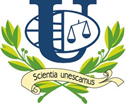  ЮРИДИЧЕСКИЙ ИНСТИТУТ (г. Москва)СОЧИНСКИЙ ИНСТИТУТ (ФИЛИАЛ) (г. Сочи)АССОЦИАЦИЯ ЮРИДИЧЕСКИХ ВУЗОВФорма заявки преподавателя – участника                              IV Международной зимней академии 
                          «Моя профессия – юрист: Сочи 2018»                                    г. Сочи, 29 января – 2 февраля 2018 г.Заявки преподавателей принимаются Юридическим институтом РУДН (Москва)Контактная информация: Алексеев  Максим Владимирович, зам. директора  юридического института РУДН по дополнительному образованию. Тел.: +7(495)764-87-65; 
е-mail: alexeev_mv@pfur.ru, mvalexeev@mail.ru;  Евдокимова Анна Игоревна, 
тел +7(926)078-20-57, e-mail: zimnayaakademiya@mail.ru, evdokimova_ai@pfur.ru. Фамилия, имя, отчество (полностью)Ученая степень, ученое званиеМесто работы, должностьСтаж работы по юридической профессииПедагогический стажПреподаваемые дисциплиныПрименяете ли в своей преподавательской деятельности формы и методы интерактивного обучения:                     да                                            нетНазовите, пожалуйста, формы и методы интерактивного обучения праву, которыми Вы владеетеАдрес для переписки (получения документов) с индексомТелефон (указать код города)Факс, E-mailНеобходимость бронирования гостиницы:      да                           нетПаспортные данные (для бронирования в гостинице): паспорт     серия      №Выдан (кем, когда)Пожелания по оплате гостиницы (стоимость номера в сутки)Дата рожденияДата заездаДата отъездаОткуда узнали о мероприятииИные сведенияПожелания организаторам